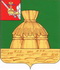 АДМИНИСТРАЦИЯ НИКОЛЬСКОГОМУНИЦИПАЛЬНОГО РАЙОНАПОСТАНОВЛЕНИЕ    09.09.2021 года		                                                                                                                № 821г. НикольскО внесении изменений в Положение об оплатетруда работников муниципальных учрежденийНикольского муниципального района,уполномоченных на организацию предоставлениягосударственных и муниципальных услугпо принципу «одного окна», утвержденноепостановлением администрации Никольскогомуниципального района от 26.12.2016 года № 1029В соответствии с постановлением Правительства Вологодской области от 31.08.2021 года №1045 «О внесении изменения в постановление Правительства области от 28 августа 2017 года №781», администрация Никольского муниципального района ПОСТАНОВЛЯЕТ:1. Внести в Положение об оплате труда работников муниципальных учреждений Никольского муниципального района, уполномоченных на организацию предоставления государственных и муниципальных услуг по принципу «одного окна», утверждённое постановлением администрации Никольского муниципального района от 26.12.2016 года № 1029 (далее - Положение) следующие изменения:1.1. пункт 2.1 Положения изложить в следующей редакции: «2.1. Работникам Учреждения устанавливаются оклады (должностные оклады), которые формируются на основе применения к минимальным размерам окладов (должностных окладов) по профессиональным квалификационным группам, установленным законом области от 17 октября 2008 года N 1862-ОЗ "Об оплате труда работников государственных учреждений области", отраслевого коэффициента Учреждения в размере 2.2 и коэффициента квалификационного уровня».2. Настоящее постановление вступает в силу после официального опубликования в районной газете «Авангард» и подлежит размещению на официальном сайте администрации Никольского муниципального района, распространяется на правоотношения, возникшие с 1 сентября 2021 года.Руководитель администрацииНикольского муниципального района                                                                                   А.Н. Баданина